 Prírodoveda 3.ročník                   Oklamčaková Jana Dopíš, z akých látok sú vyrobené dané veci: (papier, drevo, sklo, plast, kov)    Kladivo je vyrobené z _____________________________________________ .    Fľaša je vyrobená z _______________________________________________ .    Kniha je vyrobená z _______________________________________________ .    Okno  je vyrobené z _______________________________________________ .     Odpovedaj na otázky slovom:Ako nazývame látky, ktoré zachovávajú svoj tvar?  P____________ .Ako nazývame látky, ktoré svoj tvar prispôsobujú nádobe?  K________________ . Akým meradlom meriame objem? O__________________   _______________ . Akým meradlom meriame hmotnosť? V____________________ . Akým meradlom meriame teplotu? T_______________________ . Spoj čiarou jednotky, ktorými meriame:Teplotu	          liter (l), mililiter (ml)Hmotnosť	          Celziov stupeň ( C)Objem	         kilogram (kg), gram (g)Na čo sa topením premení ľad z chladničky ? Na ____________________________ .Na čo sa tuhnutím premení voda v zime ? Na________________________________ . Na čo sa vyparovaním premení voda ? Na___________________________________ . Čím sa plynné látky menia opäť na kvapaliny ? _____________________________ . Ako sa volá vodná para, ktorú môžeme vidieť ? H_______________________ . Napíš, ako sa volajú  tieto meradlá: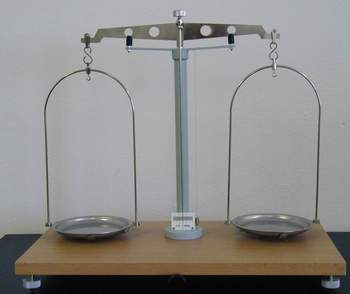 a)                                    ______________________________                                                            b)                            _____________________________________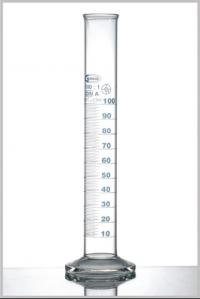 c)    ________________________________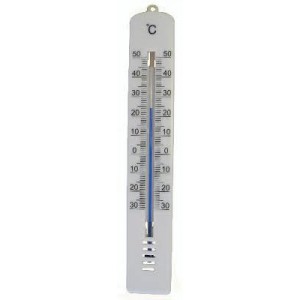 